Муниципальное казенное дошкольное образовательное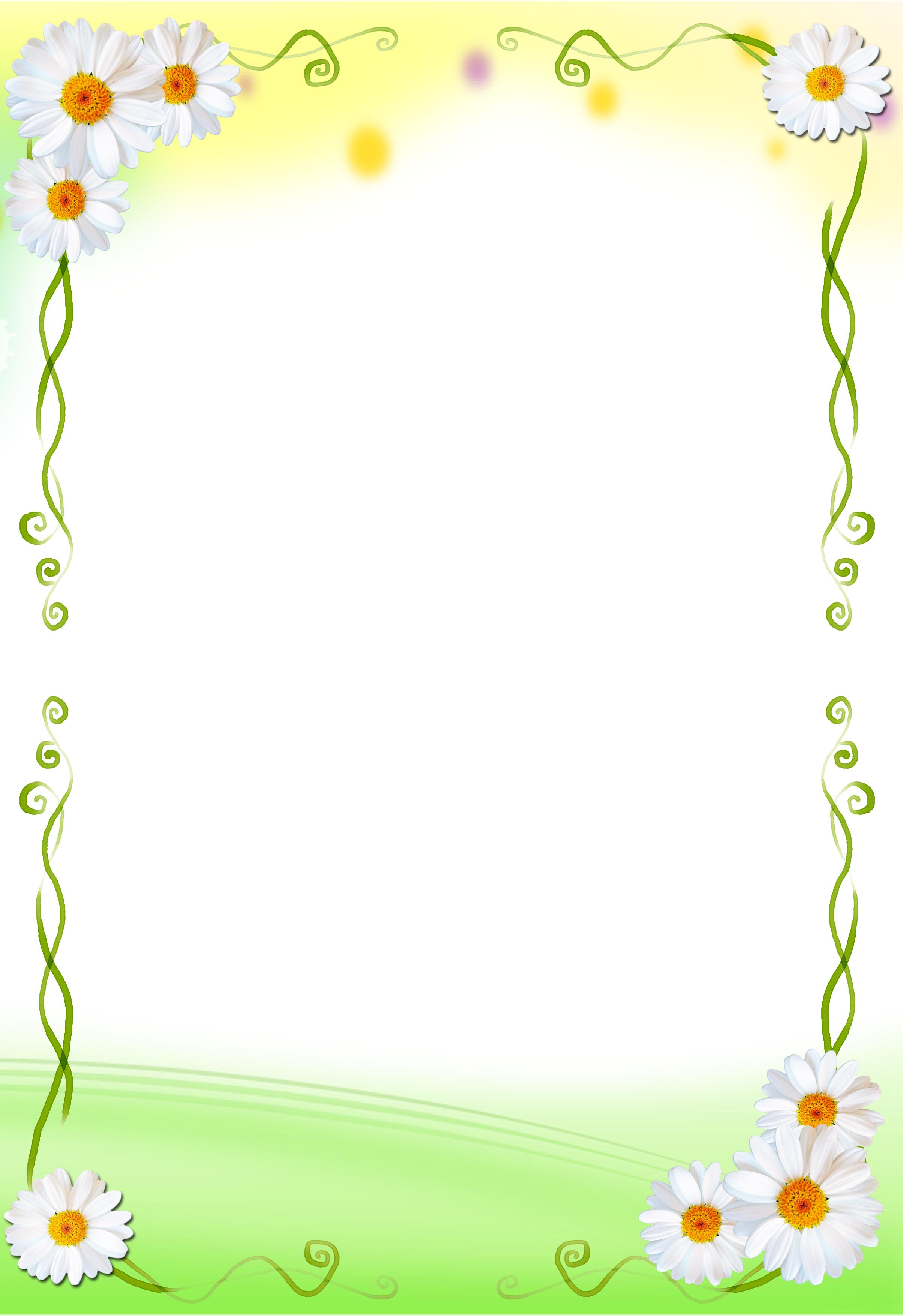 учреждение Завьяловского районаМалиновский детский сад № 12 «Радуга»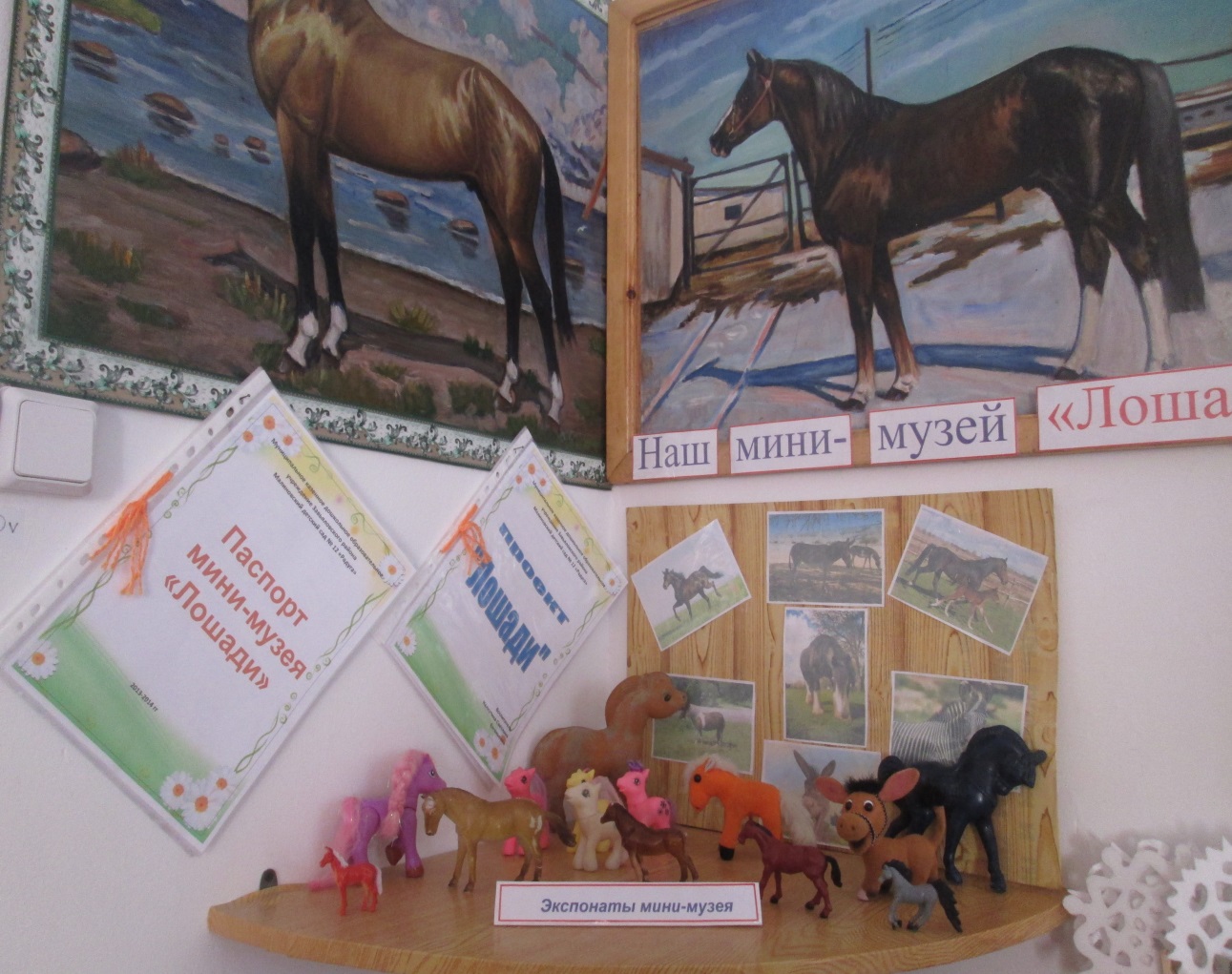         СодержаниеСведения об авторском коллективе………………….………..3Паспортные данные мини-музея………………….............……4Положение…………………………………………………………...6Приказ………………………………………………………………...7Аспекты музейной деятельности……………………………...8План работы по созданию мини-музея «Лошади»…........….9Характеристика мини-музея……………………………….......10Тематический план занятий в мини-музее………………......19Перспектива развития мини-музея……………………………20Приложение……………………………………………..…………..21Список литературы………………………………………………27Сведения об авторском коллективеМуниципальное казенное дошкольное образовательное учреждение «Малиновский детский сад №12 «Радуга» Завьяловского района Алтайского краяКалкутина Светлана ЕвгеньевнаОбразование: средне-специальное	Должность: воспитательПед.стаж: 13 лет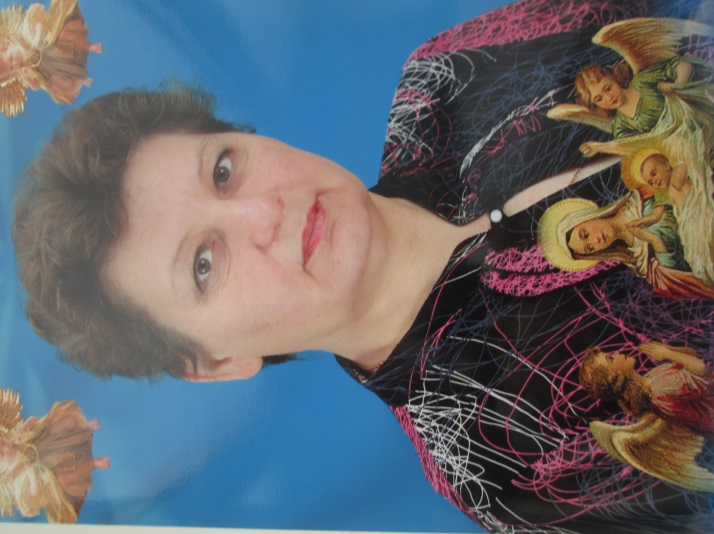 Паспортные данныеНаименование мини-музея: мини-музей «Лошади»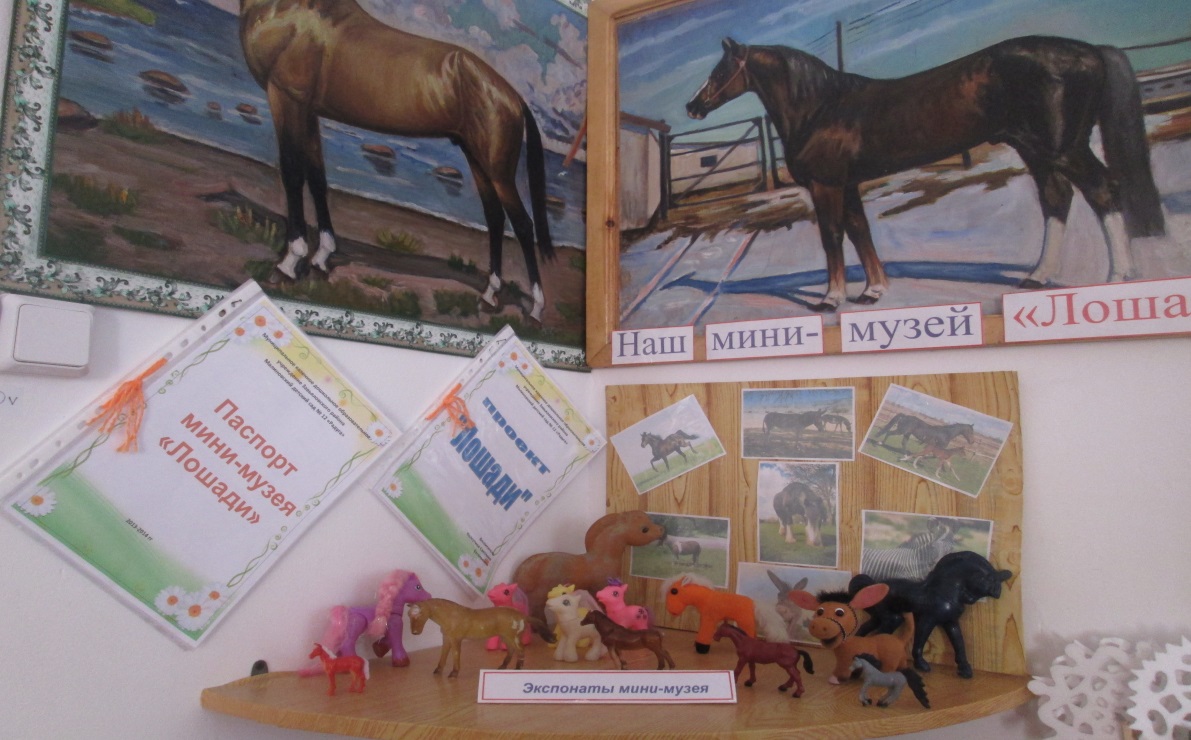 Профиль музея: познавательный.Цели:знакомство детей с ролью лошади в жизни человека;воспитание заботливого отношения к животному миру;формирование у дошкольников навыков исследовательского поведения.В основу решения этих задач положены следующие Принципы:принцип учета возрастных особенностей дошкольников;принцип опоры на интересы ребенка;принцип осуществления взаимодействия воспитателя с детьми при руководящей роли взрослого;принцип наглядности;принцип последовательности;принцип сотрудничества и взаимоуважения.Совет мини-музея: 2 человека.Характеристика помещения: групповая комната Площадь, занятая под экспозицию: 1кв.м.Руководители мини-музея: Калкутина Светлана Евгеньевна, Дементьева Инна Геннадьевна воспитатели старшей группы.Структура управления мини-музеемРуководители мини-музея планируют, координируют, контролируют работу в мини-музее.АСПЕКТЫ МУЗЕЙНОЙ ДЕЯТЕЛЬНОСТИМини-музей предназначен для формирования первичных представлений о музеях, для познавательного развития детей, развития художественных, изобразительных навыков.Формы деятельности:    -   поисковая;    -   фондовая;    -   научная;    -   экспозиционная;    -   познавательная.Примечание. Наша задача – воспитать детей так, чтобы они жили в мире с нашими  верными и преданными четвероногими друзьями, были заботливыми хозяевами.Оформление мини-музея:  музейные экспонаты собраны в соответствии с возрастом детей. Коллекции мини-музея располагаются на полках стенки в групповой комнате.  Например, коллекции игрушек-лошадок (мягких, резиновых, пластмассовых) располагаются на нижней полке стенки, поэтому всегда доступны для детских игр. Коллекция фигурок лошадок из различных материалов (яичная скорлупа, слоеное тесто, масса для лепки, гипс), картины в рамках стоят на верхней полке в целях безопасности и используются при работе с детьми только совместно с воспитателем. На нижней полке представлена детская литература, подборки картинок  о лошадях, дидактические игры  с фотографиями лошадей .ПЛАН РАБОТЫ ПО СОЗДАНИЮ МИНИ-МУЗЕЯ «Лошади»ХАРАКТЕРИСТИКА МИНИ-МУЗЕЯЭкспонаты мини-музея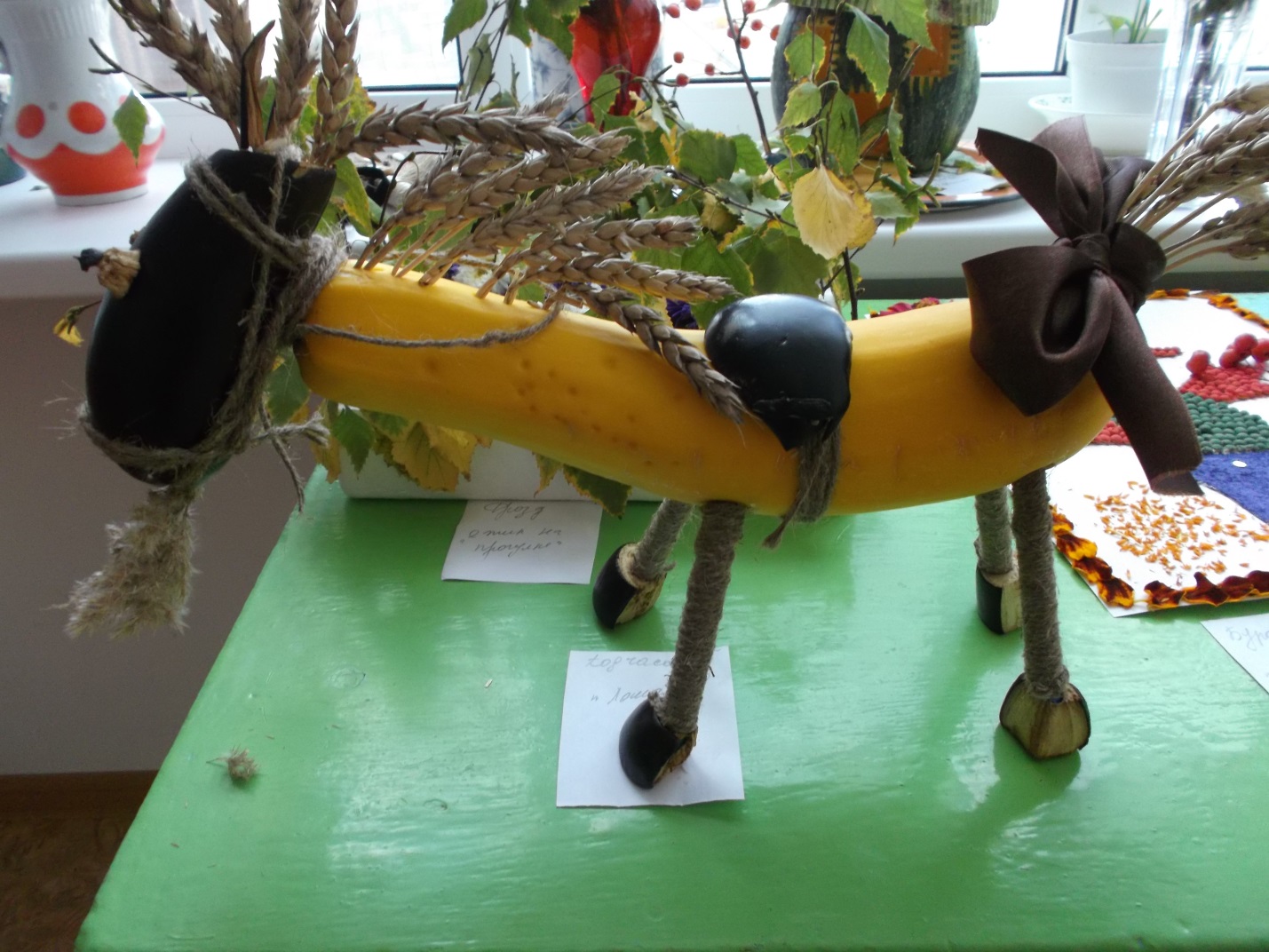 «Веселый ослик»-поделка из природного материалаПодчасовой Алены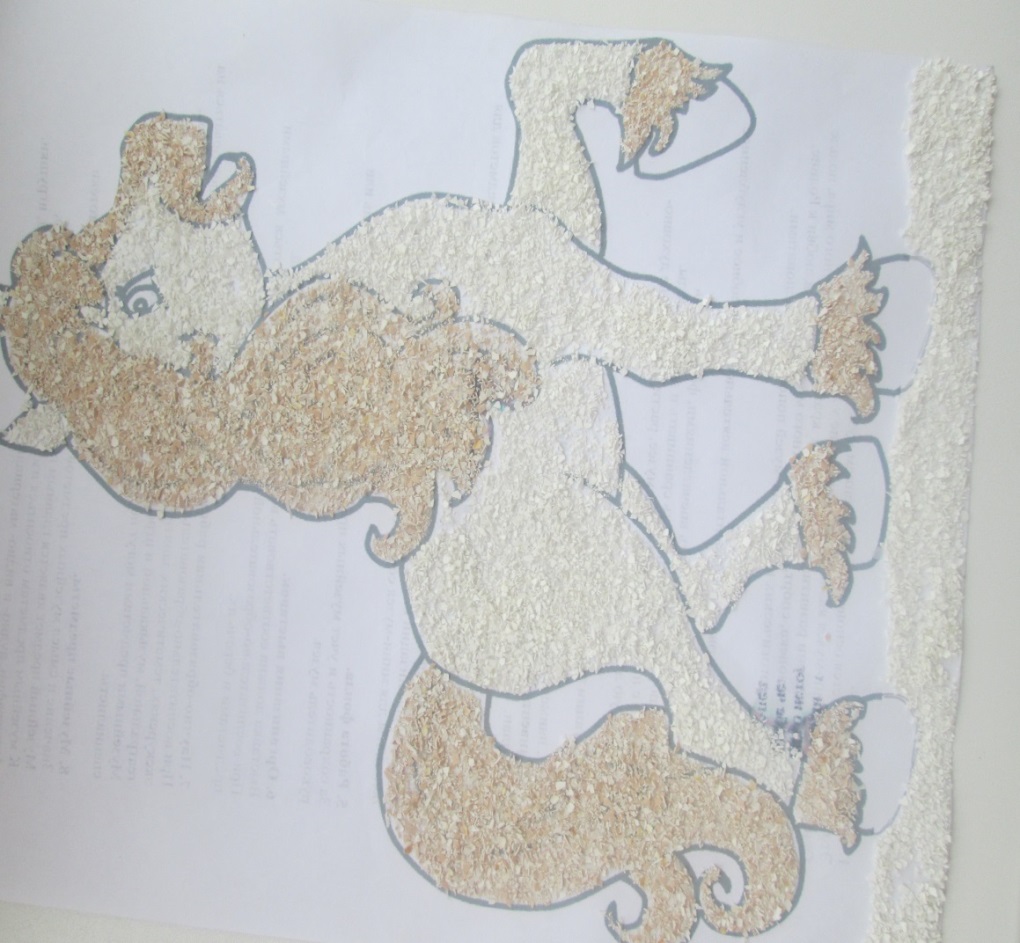 Аппликация «Пони»-из яичной скорлупы .Работа Макаровой Насти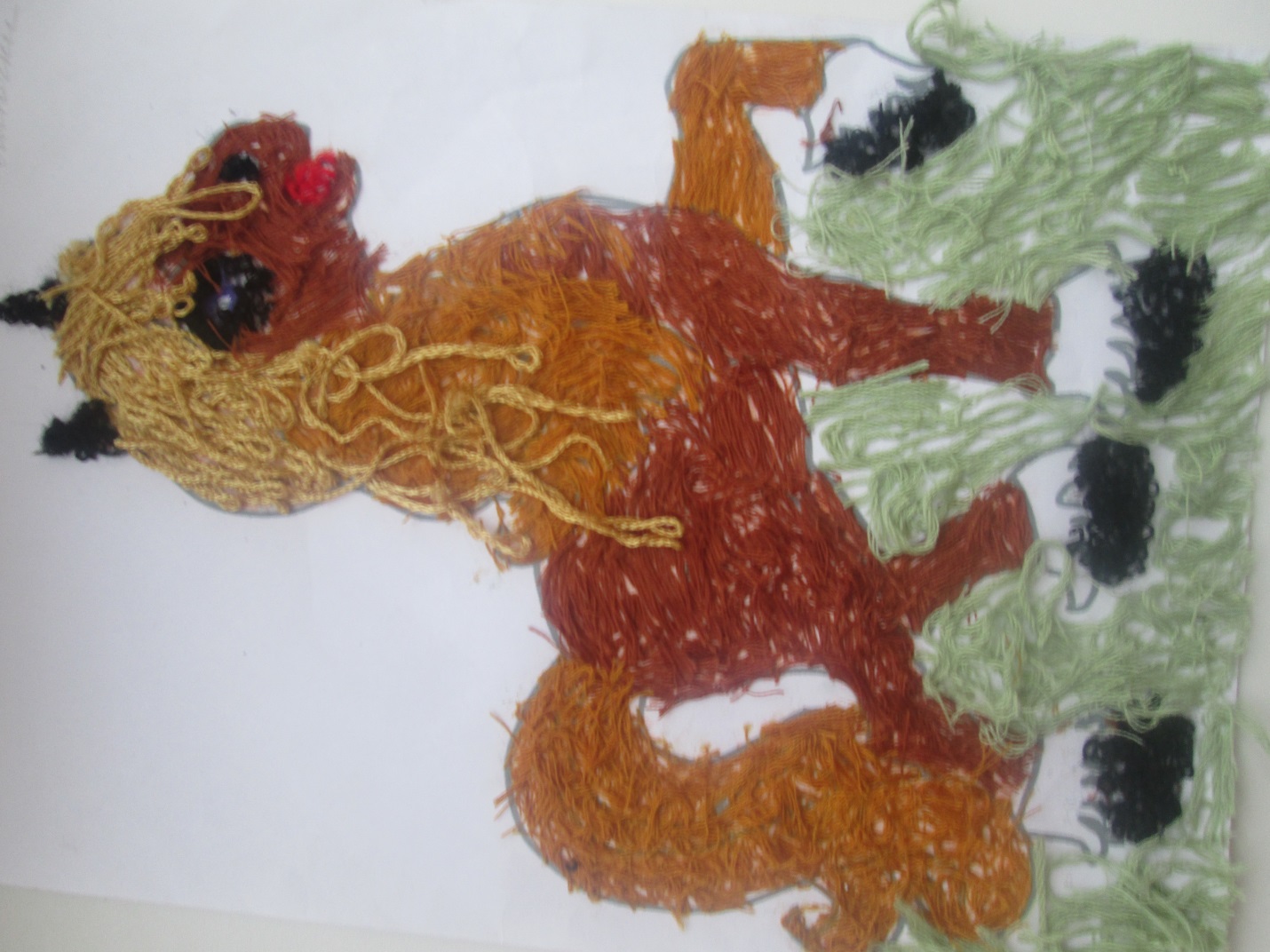 «Пони»-из ниток и крупы. Работы: Котляровой Вики и Подчасовой Маши. ПОЛОЖЕНИЕ о МИНИ - МУЗЕЕмуниципального казённого дошкольного образовательного учреждения «Малиновский детский сад №12 «Радуга»» Завьяловского района Алтайского краяМузей «Лошади» П.Малиновский                                                                20131. Общее положение.Это положение является основным направлением музейной педагогики.Основной целью мини-музея является формирование у детей общегопредставления об истории развития конеководства  края, охране животного мира, пользе лошади на службе человека, спорт, красота животного мира, привития любви к Родине.В воспитательно-педагогических целях мини-музей пополняется экспонатами.2. Цели задачи.Развитие детской поисково-экспериментальной деятельности, подробное и углубленное изучение родного края.Углублять сознание детей, обогащать впечатлениями, формироватьпредставления о породах лошадей, учить сравнивать и делать выводы.Знакомить детей с правилами поведения в музее, растить в обществе духовно- интеллектуальную личность.3. Документация мини-музея.Паспорт.Каталоги, наименования методического материала.Тетрадь инвентаризации музейных предметов.Годовой план.4. Пополнение фонда мини-музея.Основываясь на программу и данное направление, ведется поиск и отбор предметов для экспозиций.Каждый желающий может внести свой вклад в мини-музей. Будь этоотдельные организации или определенный человек.Экспонаты для мини-музея собираются с помощью педагогов, родителей.5. Работа фонда.За сохранность и учет музейных предметов отвечает старший воспитатель или руководитель музея.6. Организация выставок.Выставка должна соответствовать возрастным особенностям детей.При воспитательно-образовательной работе важно уметь пользоваться  музейными предметами и беречь их.7. Научно-образовательная работа.При воспитательно-образовательной работе музейные предметы могут использоваться на экскурсиях, тематических занятиях, в консультациях, поисково-экспериментальной, театральной, музыкальной и игровой деятельности.Музейными предметами могут пользоваться воспитатели всех возрастных групп и специалисты.8. Музейные предметы.Значение и смысл музейных предметов можно узнать в каталоге, картотеки.К музейным предметам относиться изобразительное искусство, кино,фотографии, аудио- и видео- материалы, поделки детей и родителей, игрушки.9. Данные мини-музея.Информация должна бать понятной для ребенка, соответствовать возрастнымособенностям и целям.Для сведений используются каталоги, буклеты, научно-популярная иметодическая литература.10.Отделка мини-музея.Материалы, необходимые в работе детьми: экспонаты для наблюдений и поисково-экспериментальной деятельности.11.Задачи мини-музея.11.1. Прививать любовь к животным, охранять. 11.2. Воспитывать нравственно – патриотические чувства, уважение к боевым заслугам лошадей..11.3. Воспитывать уважение к легендарным историям, к  неоценимому труду лошадей в военные годы.11.4. Формировать у детей представление об истории выведения пород лошадей, родного детского сада, воспитывать любовь к своей Родине и к детскому саду.11.5. Формировать общее представление о развитии конного спорта.12. Правила пользования.12.1. Дети в мини-музее должны находиться вместе с воспитателем или руководителем музея.н12.2. За все экспонаты в мини-музее несет ответственность  воспитатель.12.3. Воспитатели и специалисты имеют право проводить занятия, экскурсии, викторины и другие мероприятия, могут использовать необходимые для занятий экспонаты.12.4. Учет экспонатов возлагается на  воспитателя или на руководителя музея.Муниципальное казённое дошкольное образовательное учреждение «Малиновский детский сад № 12 «Радуга»» Завьяловского района Алтайского края                                                       ПРИКАЗОб утверждении положения о мини - музея На основании решения педагогического совета № 3 от 27.09.2013 годаПриказываю:1.Утвердить положение о мини-музее ДОУЗаведующий ДОУ:                                           _____________Л.Б.ЗайцеваС приказом ознакомлены воспитатели:1.Калкутина С.Е.2.Дементьева И.Г.3.Ракова Н.Р.4.Горбунова Е.А.Дымковская лошадка –своими руками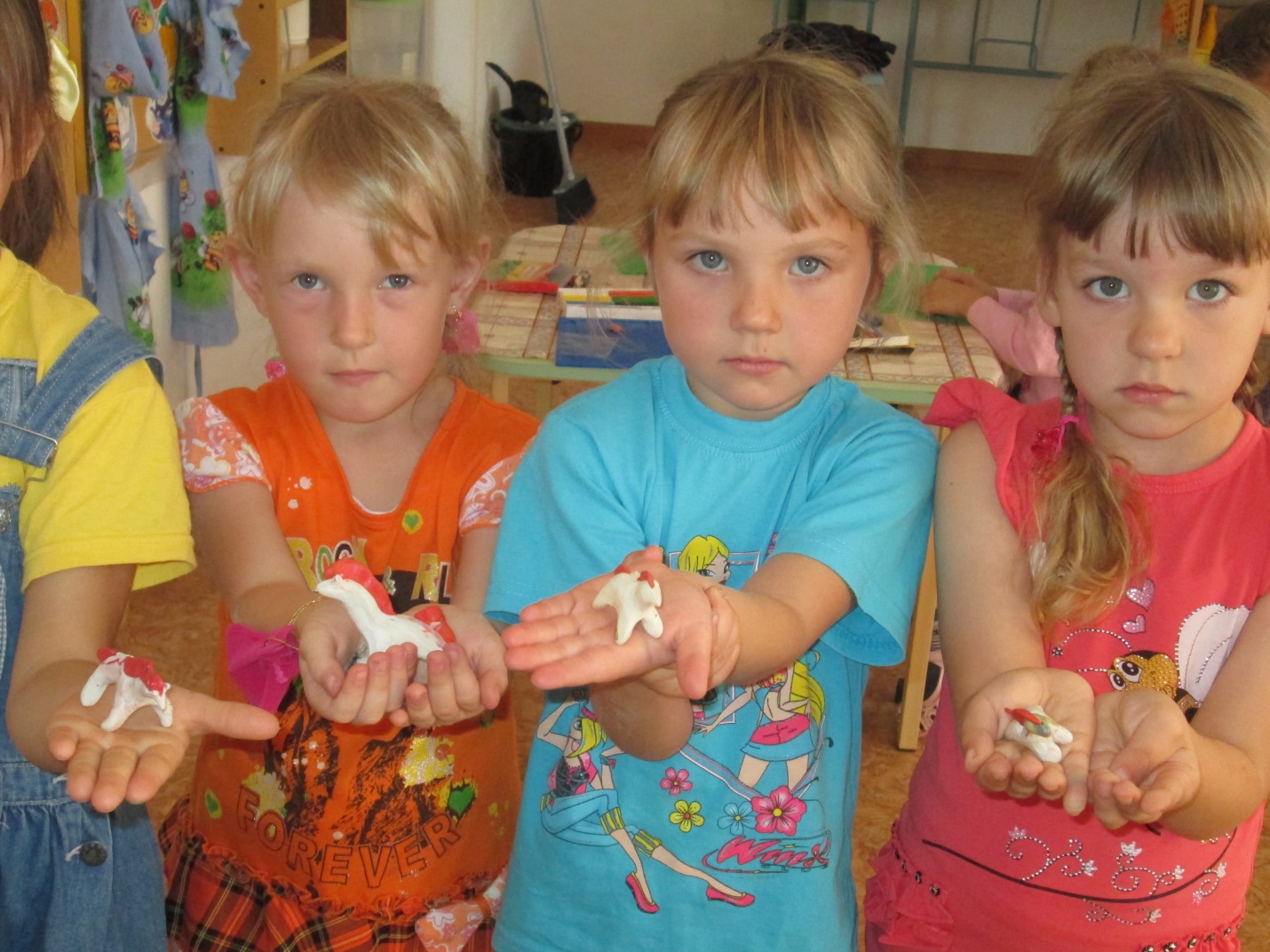 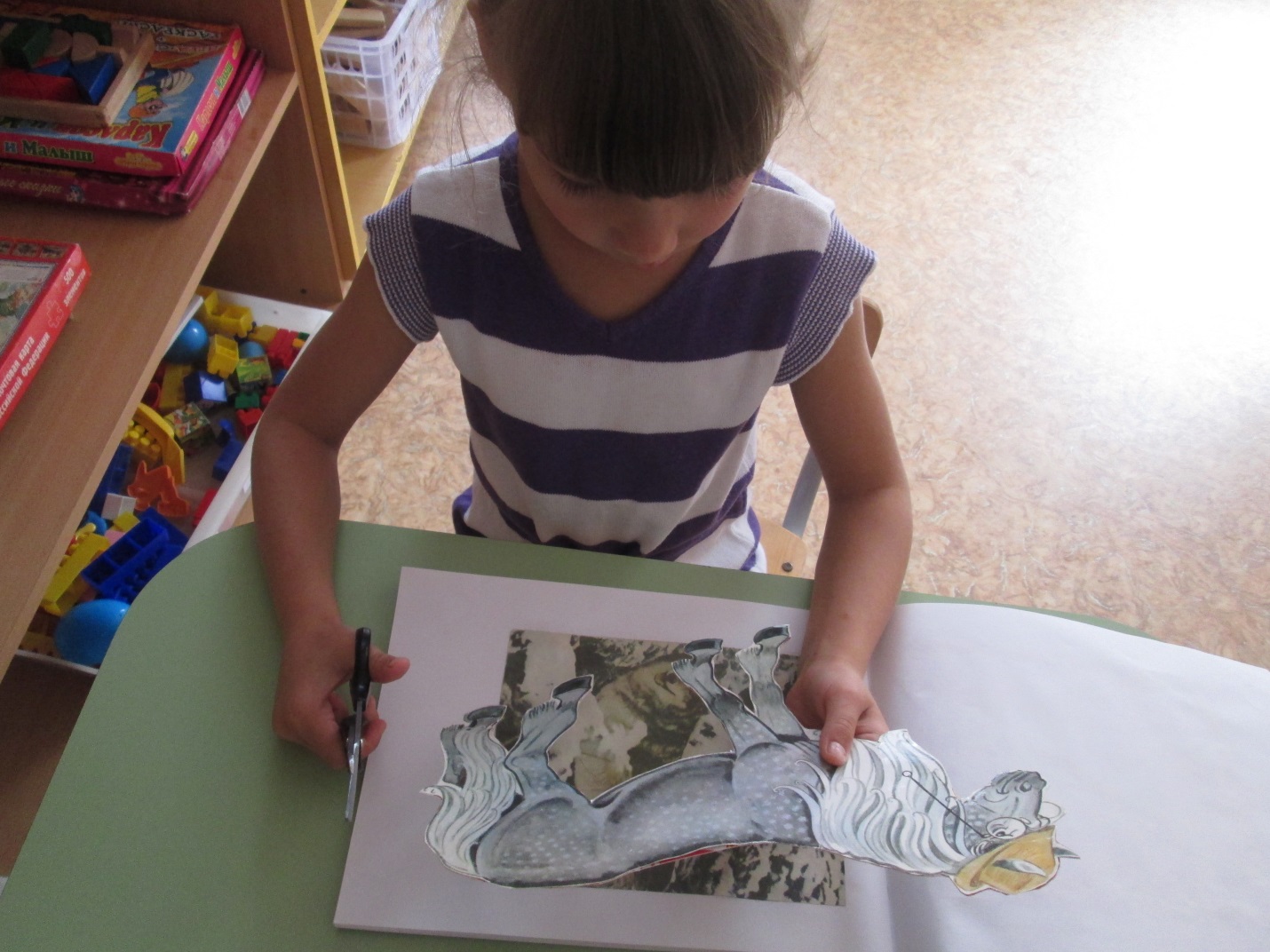 Изготовление альбома «Веселая лошадка»Экспонаты данных коллекций находятся в свободном доступе у детей и используются ими для сюжетно-ролевых игр, для театральной деятельности. Кроме того, игрушки-лошадки из разных материалов могут использоваться для классификаций, а значит, быть основанием для создания новых коллекций, например: «Взрослые лошади» и «Пони». Игрушки могут быть использованы в процессе непосредственно образовательной деятельности, конкретно в образовательных областях «Познание», «Коммуникация», «Художественное творчество»«Сами своими руками» экспонаты данной коллекции выполнены детьми, родителями, воспитателями. Экспонаты могут быть применены в процессе организации непосредственно образовательной деятельности в образовательных областях «Социализация», «Познание», «Художественное творчество», «Чтение художественной литературы».«Галерея» оформлена в виде небольших полотен в рамках, где расположены детские рисунки, аппликации. Фотографии после некоторого времени переносятся с полотна в фотоальбом. Экспонаты галереи могут быть использованы в процессе непосредственно образовательной деятельности в образовательных областях «Художественное творчество», «Коммуникация».«Библиотека»Здесь собраны загадки, стихи и авторские произведения о лошадях, которые могут быть использованы как в непосредственно образовательной деятельности, так и в самостоятельной игровой деятельности детей.«Игротека»Игры и атрибуты для игр расположены на низкой полке. Дети могут использовать их самостоятельно в процессе самостоятельной игровой деятельности или вместе с педагогом в процессе непосредственно образовательной деятельности.ТЕМАТИЧЕСКИЙ ПЛАН ЗАНЯТИЙ В МИНИ-МУЗЕЕПЕРСПЕКТИВА РАЗВИТИЯ МИНИ-МУЗЕЯ – Подбор коллекций детских мультфильмов, детских художественных фильмов, научно-познавательных фильмов о лошадях.– Встречи с хозяином лошадей, ветеринаром.– Оказание помощи в ухаживании за лошадями.– Проведение экскурсий для других групп детского сада («Породы лошадей», «Что любят лошади»).  – Семейные праздники «Наши любимцы».– Написание книжек-малышек или большой книги о лошадях.На базе мини-музея или с использованием его коллекций можно проводить занятия по разным видам деятельности.Список литературы1. Зебзеева В. О формах и методах экологического образования дошкольников/ В. Зебзеева // Дошкольное воспитание. – 2004. - №7. – с.45-49.2. Зенина Т.Н. Наблюдения дошкольников за растениями и животными. – М.: Педагогическое общество России, 2007. – 64с.3. Иванова Г. Об организации работы по экологическому воспитанию/ Г. Иванова, В. Курашова // Дошкольное воспитание. - 2006. - N 3. - с. 10-12.NНазвание этапаСодержание работыСроки реализацииОжидаемый результат1Подготовительный этап.Родительское собраниеМай 20131.Определение темы и названия музея.
2. Выбор места для размещения. 
3. Выбор инициативной группы.2Практический этап.1. Сбор экспонатов.
2.Оформление выставки.
3.Индивидуальная работа с детьми.
4. Проведение экскурсий.Июнь-август 2013Создания мини-музея «Лошади».3Подведение итоговЗаседание инициативной группы.Сентябрь 2013Альбом «Мини-музей «Лошади».Выставка экспонатов мини-музея№Название экспонатаДата поступленияПостоянное/временное хранениеФ.И.О. представившего экспонат1Фигурки лошадок8.07.13..постоянноеДети всей группы2«Веселый ослик» поделка из природного материала2 .10.13постоянноеАлена Подчасова3Подставка под горячее «Лошади»9.09.13.постоянноеРома Сотников4Аппликация «На лугу пасутся кто…»10.09.13.11.09.13.постоянноеДети всей группы5Кухонный набор под специи11.08.13.постоянноеродители6Аппликации «Пони» из яичной скорлупы , крупи ниток5.10.13постоянноеВика КотляроваМаша ПодчасоваНастя МакароваПринятоНа педагогическом Совете ДОУ «Малиновский детский сад №12 «Радуга»Протокол № 3« 27» сентября  2013№ приказадата6627.09.2013№Тема цикла занятийОбразовательная областьЦель занятиямесяц1.Семья лошадок (из пластилина для лепки)Познание, коммуникацияФормировать представления о частях тела лошади, закреплять знания о лошадях, как о домашнем животном, как о друге человека.сентябрь2.Картина «Пони» из зерен риса и гречихиКартина «Моя лошадка» (из гречки и перловки)Художественное творчествоФормировать представления о различных способах создания картины, учить выполнять картину «Пони» посредством использования зерен различных видов крупысентябрь3.  Картина «На лугу пасутся кто…» (аппликация), ПознаниеФормировать понятия о различных породах лощадей, развивать умение выявлять их отличительные чертыоктябрь4.Картина «Моя любимая лошадка»Художественное творчествоРазвивать творческое начало, учить применять различные способы рисования (карандашами, постелью)октябрь5.«Жеребенок»Художественное творчествоУчить аккуратному выполнению аппликации, развивать творчество, воспитывать усидчивость в работеноябрь6.«Пони» (из яичной скорлупы)ПознаниеФормировать представления о различных способах выполнения поделкиДекабрь, январь7.Лошадка (из соленого теста)КоммуникацияРазвивать умение составлять, придумывать рассказ, развивать активный словарный запасфевраль8.Дымковская лошадка (из массы для лепки)Художественное творчествоУчить пользоваться стекой в процессе лепки, правильно подбирать цвета, развивать воображение, мелкую моторикумарт9.Лошадь в цирке (из шарикового пластилина)Коммуника-цияРазвивать умение составлять, придумывать рассказ, развивать активный словарный запасапрель10.Итоговая выставкаПроведение мониторинга. Составление плана на новый учебный годмай